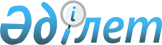 О внесении изменения в Закон Республики Казахстан "О гарантированном трансферте из Национального фонда Республики Казахстан на 2014-2016 годы"Закон Республики Казахстан от 31 марта 2014 года № 181-V ЗРК      Примечание РЦПИ!

      Порядок введения в действие настоящего Закона см. ст.2

      Статья 1. Внести в Закон Республики Казахстан от 29 ноября 2013 года «О гарантированном трансферте из Национального фонда Республики Казахстан на 2014–2016 годы» (Ведомости Парламента Республики Казахстан, 2013 г., № 18, ст. 110) следующее изменение:



      абзац второй статьи 1 изложить в следующей редакции:

      «2014 год – 1 480 000 000 тысяч тенге;».



      Статья 2. Настоящий Закон вводится в действие с 1 января 2014 года.      Президент

      Республики Казахстан
					© 2012. РГП на ПХВ «Институт законодательства и правовой информации Республики Казахстан» Министерства юстиции Республики Казахстан
				